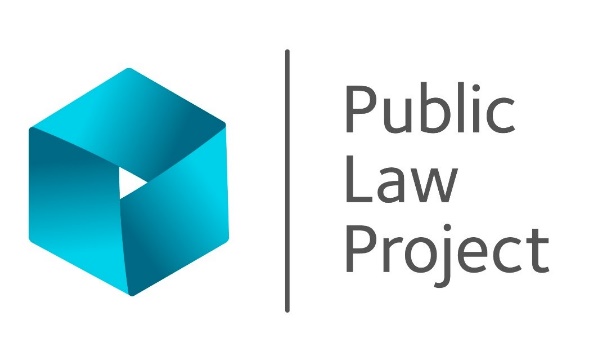 PLP Equal opportunities monitoring form –                Head of Casework - 220405In conformity with its equal opportunities policy the Public Law Project does not ask on its application forms for details of personal attributes unrelated to the job. It is nevertheless important, in order to see whether or not the policy is working in practice, to monitor characteristics such as age, gender, race and disability among applicants as well as among those actually appointed. It will give us information as to whether our advertising, recruitment and selection procedures are working fairly or need attention.  In collating this information, PLP recognises that individuals may choose not to disclose certain personal information particularly in relation to transgender status, religion or belief. If you do not wish to disclose any particular information, please leave that section of the form blank.We will store monitoring data as confidential personal data and restrict access to this information. The data retained will be used exclusively for the purposes of equal opportunities monitoring and will have no bearing on opportunities or benefits. If you opt to provide equal opportunity data to PLP, this will be anonymised and retained only as long as is necessary to record the recruitment decision against the anonymised data, and in any case no longer than six months.We would therefore be grateful if you would complete and return the monitoring form. It is appreciated that the racial classification on the form is arbitrary. No universally accepted classification exists, and it is hoped that the one used here is acceptable if not ideal. For the purposes of opportunity monitoring, we have used the classifications suggested by the Office of National Statistics so as to have a comparator with which to measure our recruitment through national standards.   No/ref:________(For office use only)Please tell us where you heard about this vacancy. Tick any that apply. Please tell us where you heard about this vacancy. Tick any that apply.  PLP website/communications Charity Jobs Guardian Jobs Justice First Fellowship network  Linked In Legal Action Group (LAG) Legal Aid Practitioners Group (LAPG) Law Centres Network Law Society Gazette Reed YLAL Other (please state): _____________Please mark with XAge16-24Age25-34Age35-44Age45-54Age55-64Age65+AgePrefer not to sayAre you married or in a civil partnership?YesAre you married or in a civil partnership?NoAre you married or in a civil partnership?Prefer not to sayWhat is your religion or beliefNoneWhat is your religion or beliefBuddhistWhat is your religion or beliefChristian What is your religion or beliefHinduWhat is your religion or beliefJewishWhat is your religion or beliefMuslimWhat is your religion or beliefSikhWhat is your religion or beliefAny other religionWhat is your religion or beliefPrefer not to sayI would describe my gender asMaleI would describe my gender asFemaleI would describe my gender asTranssexualI would describe my gender asTransgenderI would describe my gender asIntersexI would describe my gender asIn another wayI would describe my gender asPrefer not to sayI would describe my ethnic origin as White – English/Welsh/Scottish/Northern Irish/BritishI would describe my ethnic origin as White – IrishI would describe my ethnic origin as White - Gypsy or Irish TravellerI would describe my ethnic origin as White – any other white backgroundI would describe my ethnic origin as Black or black British – CaribbeanI would describe my ethnic origin as Black or black British – AfricanI would describe my ethnic origin as Black or black British – any other black backgroundI would describe my ethnic origin as Asian or Asian British - IndianI would describe my ethnic origin as Asian or Asian British – PakistaniI would describe my ethnic origin as Asian or Asian British – BangladeshiI would describe my ethnic origin as Asian or Asian British - ChineseI would describe my ethnic origin as Asian or Asian British – any other Asian backgroundI would describe my ethnic origin as Mixed – white and black CaribbeanI would describe my ethnic origin as Mixed – white and black AfricanI would describe my ethnic origin as Mixed – white and Asian	I would describe my ethnic origin as Mixed – any other mixed backgroundI would describe my ethnic origin as Other ethnic group – ArabI would describe my ethnic origin as Any other ethnic groupI would describe my ethnic origin as Prefer not to sayDo you consider yourself to have a disability?YesDo you consider yourself to have a disability?NoDo you consider yourself to have a disability?Prefer not to sayIf so, please state the type of impairment which applies to you.  You may indicate more than one category.Physical impairmentIf so, please state the type of impairment which applies to you.  You may indicate more than one category.Sensory impairmentIf so, please state the type of impairment which applies to you.  You may indicate more than one category.Mental health conditionIf so, please state the type of impairment which applies to you.  You may indicate more than one category.Learning disability/ difficultyIf so, please state the type of impairment which applies to you.  You may indicate more than one category.Long-standing illnessIf so, please state the type of impairment which applies to you.  You may indicate more than one category.Other